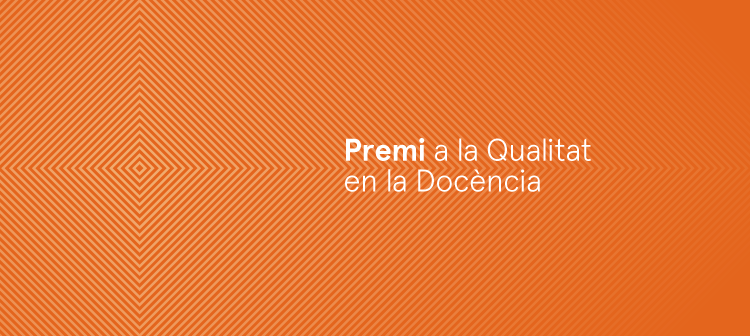 Convocatòria 2019MODALITAT 2: INNOVACIÓ DOCENTCANDIDATURATítol del projecte o iniciativa: Curs acadèmic d’inici del projecte o iniciativa (darrers tres cursos, com a màxim):Tipus de candidatura (individual o col·lectiva): Nom i cognoms de qui presenta la candidatura:Telèfon de contacte:			Correu electrònic:Noms i cognoms i adscripció institucional de tots els membres de la candidatura:ASPECTES PRINCIPALS de la candidaturaResum executiu de l’actuació o la iniciativa (màxim ½ pàgina)Justificació de l’ajustament a l’objecte del Premi i a la finalitat d’aquesta modalitat (màxim ½ pàgina)Alineació de la iniciativa amb els objectius de la UPF en innovació i millora de la qualitat docent (màxim ½ pàgina)Impacte global i aplicable de la iniciativa al conjunt de la docència de la UPF (màxim ½ pàgina)Informe del RESPONSABLE de la unitat acadèmica on s’ha desenvolupat la iniciativa (màxim 1 pàgina)Memòria del projecte o LA iniciativa. (màxim 5 pàgines)(descripció, objectius, metodologia, avaluació, resultats, contribució especifica a la millora docent, etc.)Breu currículum DEL(S) CANDIDATS(S) (màxim 1 pàgina per a cadascun dels membres) 